Bazán Camila Soledad.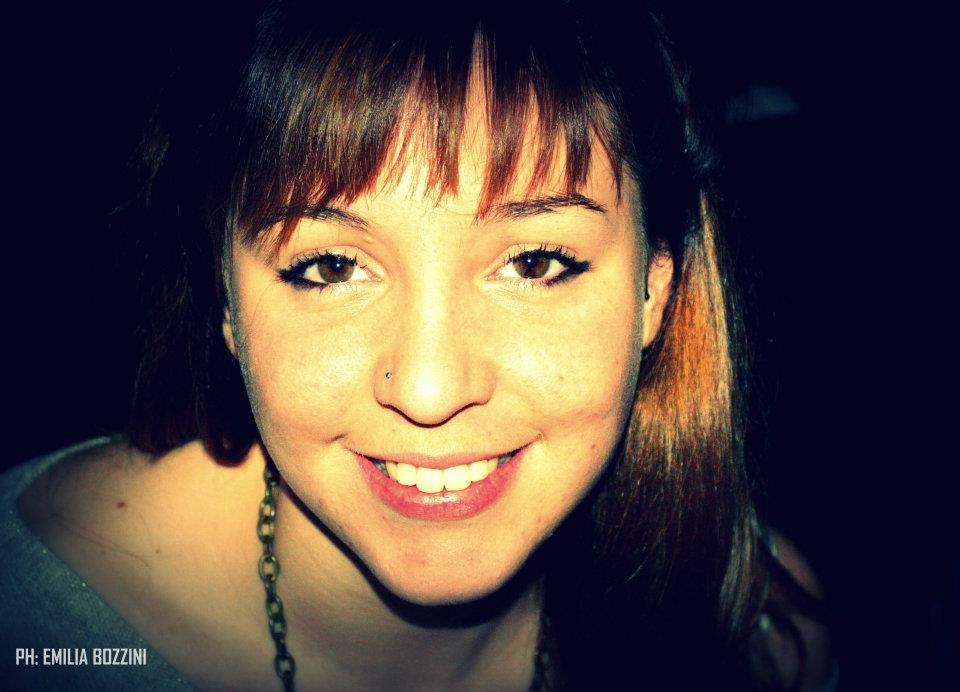 DNI: 34994959Nacionalidad: Argentina.Domicilio: Juan B Alberdi 1660- 1 "D"Caballito- Ciudad Autónoma de Buenos Aires.Tel: 1534176355- 1560579264Correo Electrónico:  camilabazan@live.com.arEdad: 23 años.Formación Académica:Secundario graduadoNtra. Señora del Buen Consejo2003-2008Título: Perito mercantilTerciario en cursoFundación de Altos Estudios en Cs. Comerciales.Carrera: Publicidad.Título: Técnico en Publicidad con orientación en medios de comunicación.3 año de la carrera.Cursos cortos:"Diseño de Modas I" Escuela Argentina de Modas (2010).Idiomas:Inglés: Nivel intermedio.Computación:Paquete Microsoft Office:  Avanzado. Adobe Photoshop: Básico.Otros conocimientos:Web 2.0- Facebook-Twitter-LinkedIn-Instagram-Youtube-Flickr-Pinterest-Foursquare-Tumblr-Google+.Experiencia laboral: Carolo Logística en transportes SRLRio Cuarto 2738- Barracas (1292)2009-2013Puesto:  Recepción- Atención al cliente- Administración y Cobranzas.Descripción de tareas:Atención telefónica y personalizada a clientes de la empresa, cotizaciones, facturación  y cobranzas, entrega y recepción de pagos, coordinación de retiros y/u entregas a domicilio, ingreso en sistema de mercadería, pago a proveedores, manejo de agenda, liderazgo y manejo del personal, negociación.Remuneración Pretendida: + $6000 